Bitte das Formular ausfüllen und unterschrieben bis Fr., 03.03.2023 beim Klassenvorstand abgeben.      Ich werde die Oberstufe im BG/BRG GMUNDEN besuchen.Ich werde nach Abschluss der vierten Klasse das BG/BRG GMUNDEN verlassen, 
mich mit Ende des Schuljahres 2022/23 vom Schulbesuch abmelden.Die formelle Abmeldung erfolgt persönlich durch den / die Erziehungsberechtigte/n in der letzten Schulwoche, das Formular dazu erhalten Sie im Sekretariat.Bei einer Wiederanmeldung an unserer Schule zu Schulbeginn im September 2023 (nach erfolgter Abmeldung im Juli 2023) kann eine Wiederaufnahme nicht garantiert und auf persönliche Wünsche (Gymnasium oder Realgymnasium, gewünschte Klasse, etc.) leider keine Rücksicht genommen werden. 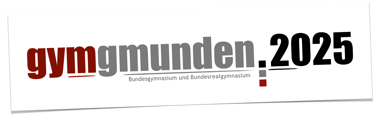 4810 Gmunden, Keramikstraße 28Tel.: 07612/ 64381, Fax: 07612/ 64381 - 5E-Mail: sekretariat@gymgmunden.atwww.gymgmunden.atFamiliennameKlasseVorname(n)GeburtsdatumNach Abschluss der 4. Klasse die Schulpflicht beendet Ja       
 Nein Ja       
 Nein Ja       
 NeinFORTSETZUNG der Schullaufbahn 5. Klasse 2022/23Schulform Gymnasium RealgymnasiumFremdspracheFortsetzung in der 5. Klasse (verpflichtend anzukreuzen)
 Französisch, 6-jährig       
 Spanisch, 6-jährigUNDFortsetzung in der 5. Klasse  Französisch, 6-jährig       
 Spanisch, 6-jährig
ODER Latein, 4-jährig 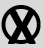  Latein, 4-jährig
Abwahl der in der 3. Klasse gewählten 
2. Lebenden Fremdsprache (Französisch oder Spanisch), dafür Wahl von Latein (4-jährig).ABMELDUNG mit Ende des SJ 2022/23Vorläufiges Zeugnis
nach dem Konferenztag Ausdruck für die Anmeldung an der Zielschule. PDF-Datei für die Anmeldung an die Zielschule weiterleiten.Genaue Bezeichnung der
Zielschule Emailadresse der Zielschule
für die Zusendung der PDF-DateiDatum,        Unterschrift Erziehungsberechtigte/rOberstufe Gymnasium Oberstufe Realgymnasium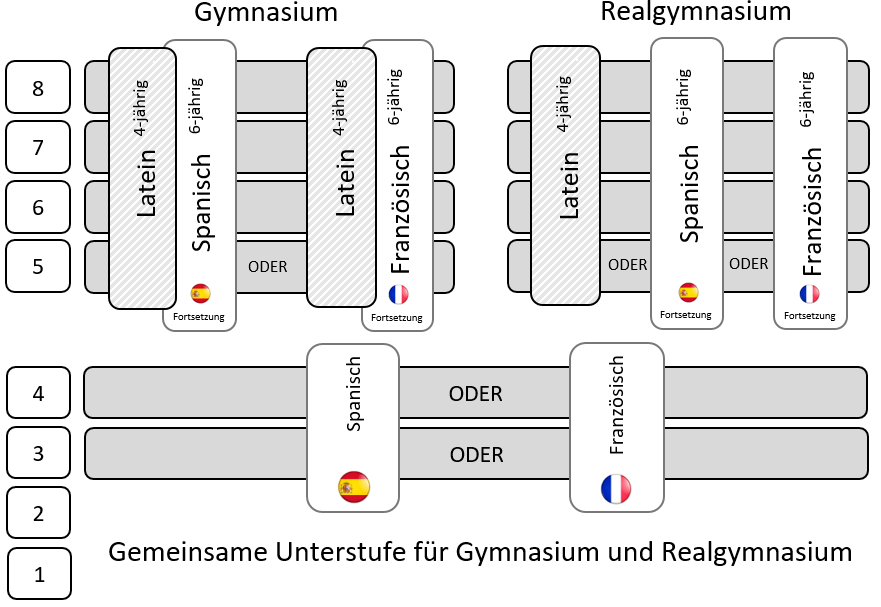 FremdsprachenEnglischFranzösisch/Spanisch (6-jährig)+ Latein (4-jährig)FremdsprachenFächerverteilung im Unterricht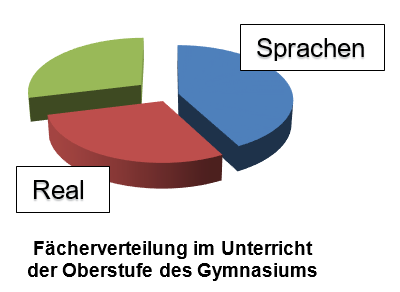 Fächerverteilung im Unterricht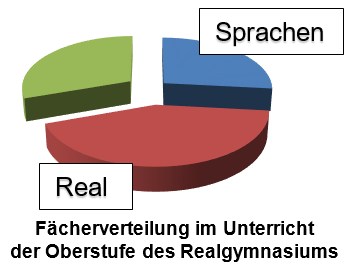 Zusätzliche GegenständeKommunikation und Präsentation 
(5./6. Klasse)Zusätzliche GegenständeBiologische Praktikum 
(5. Klasse)Physikalisch-chemisches Praktikum 
(7. Klasse)Mehr Mathematik, Physik, Biologie, ChemieProjektwocheKultur- oder geisteswissenschaftliches Projekt im Ausmaß einer SchulwocheProjektwocheNaturwissenschaftliches Projekt im Ausmaß einer SchulwocheTechnologieunterstützungFür den Unterricht ist sowohl im Gymnasium als auch im Realgymnasium der Einsatz eines digitalen Endgerätes selbstverständlich vorgesehen. TechnologieunterstützungFür den Unterricht ist sowohl im Gymnasium als auch im Realgymnasium der Einsatz eines digitalen Endgerätes selbstverständlich vorgesehen. 